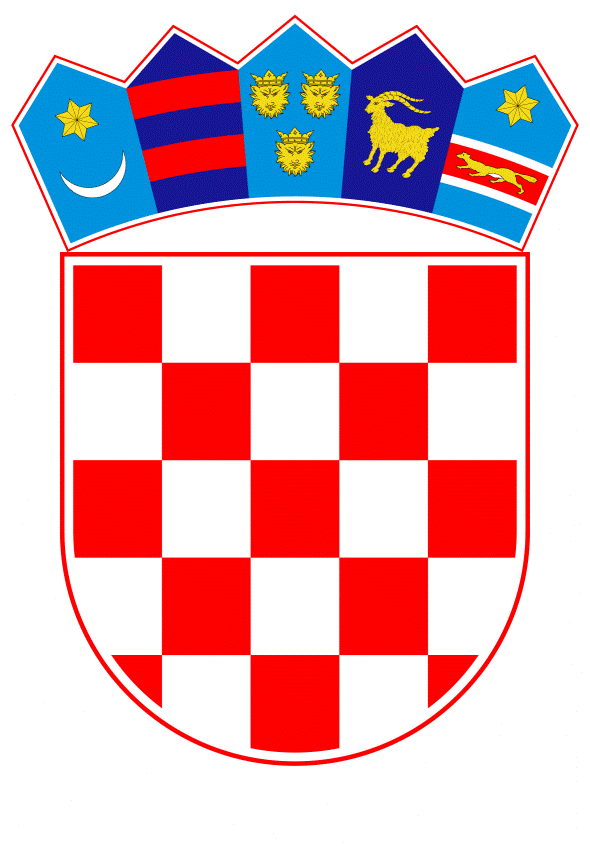 VLADA REPUBLIKE HRVATSKEZagreb, 30. siječnja 2020.______________________________________________________________________________________________________________________________________________________________________________________________________________________________PRIJEDLOGNa temelju odredbe članka 31. stavka 3. Zakona o Vladi Republike Hrvatske („Narodne novine“, broj 150/11, 119/14, 93/16 i 116/18), Vlada Republike Hrvatske je na sjednici održanoj___________2020. donijela Z A K L J U Č A K 	1.	Prihvaća se Izvješće o provedbi Nacionalnog plana za suzbijanje trgovanja ljudima, za razdoblje od 2018. do 2021. godine, za 2018. godinu, u tekstu koji je dostavio Ured za ljudska prava i prava nacionalnih manjina aktom, klase: 004-01/19-08/02, urbroja: 50450-01/07-19-52, od 14. siječnja 2020. godine.	2.	Zadužuje se Ured za ljudska prava i prava nacionalnih manjina Vlade Republike Hrvatske da o ovome Zaključku izvijesti nadležna tijela, nositelje i sunositelje provedbe mjera iz Nacionalnog plana iz točke 1. ovoga Zaključka.KLASA:URBROJ: Zagreb,	______ 2020.PREDSJEDNIKmr. sc. Andrej PlenkovićOBRAZLOŽENJEVlada Republike Hrvatske je na sjednici održanoj 7. lipnja 2018. donijela Nacionalni plan za suzbijanje trgovanja ljudima za razdoblje od 2018. do 2021. godine, (u daljnjem tekstu: Nacionalni plan).S obzirom da je jedna od mjera Nacionalnog plana upućivati redovita godišnja Izvješća Vladi Republike Hrvatske o provedbi mjera Nacionalnog plana, Ured za ljudska prava i prava nacionalnih manjina Vlade Republike Hrvatske, kao tijelo koje koordinira radom ministarstava, organizacija civilnog društva i drugih tijela koja sudjeluju u sustavu suzbijanja trgovanja ljudima u okviru Nacionalnog odbora za suzbijanje trgovanja ljudima i Operativnog tima Nacionalnog odbora za suzbijanje trgovanja ljudima te kao Ured nacionalnog koordinatora za suzbijanje trgovanja ljudima, koju dužnost obnaša ravnatelj Ureda, gospodin Alen Tahiri, univ. spec. pol., izradio je Izvješće o provedbi mjera iz Nacionalnog plana za suzbijanje trgovanja ljudima za razdoblje od 2018. do 2021., za 2018.U cilju izrade Izvješća o provedbi mjera iz Nacionalnog plana u 2018., Ured je prikupio očitovanja nositelja mjera (Ministarstva unutarnjih poslova, Ministarstva za demografiju, obitelj, mlade i socijalnu politiku, Ministarstva zdravstva, Centra za žene žrtve rata – ROSA, Državnog odvjetništva Republike Hrvatske, Ministarstva pravosuđa, Ministarstva znanosti i obrazovanja, Hrvatske odvjetničke komore, Hrvatskog zavoda za zapošljavanje, Agencije za odgoj i obrazovanje, Hrvatskog Crvenog križa, Ministarstva obrane, Pravosudne akademije, Ministarstva vanjskih i europskih poslova i Nacionalnog centra za vanjsko vrednovanje) te očitovanja sunositelja mjera (Ministarstva unutarnjih poslova, Ministarstva za demografiju, obitelj, mlade i socijalnu politiku, Ministarstva zdravstva, Ministarstva znanosti i obrazovanja, Ministarstva vanjskih i europskih poslova, Državnog odvjetništva Republike Hrvatske, Hrvatskog zavoda za zapošljavanje, Hrvatskog Crvenog križa, Centra za žene žrtve rata – ROSA, Državnog inspektorata, Pravosudne akademije, Hrvatskog novinarskog društva, Ministarstva turizma i USKOK-a). Izvješće se podnosi za 2018., za mjere čiji je rok provedbe kontinuirano ili do dana 31. prosinca 2018. Od ukupno 62 mjere iz Nacionalnog plana za suzbijanje trgovanja ljudima za razdoblje od 2018. do 2021., mjere čiji je rok provedbe bio 31. prosinca 2018. su provedene (njih ukupno 3), dok se ostale mjere čiji je rok provedbe kontinuirano provode (njih ukupno 52). Za preostale mjere (njih ukupno 7) rok provedbe je 31. prosinca 2019., odnosno 31. prosinca 2021.Za provedbu navedenih mjera i aktivnosti Nacionalnog plana za 2018. ukupno je prema iskazu nositelja, odnosno sunositelja mjera utrošeno 744.156,53 kuna, dok su preostala sredstva osigurana kroz redovita sredstva državnog proračuna s pozicije svakog nositelja, odnosno sunositelja mjera, kao što je to navedeno u tekstu izvješća. Slijedom navedenog, predlaže se prihvaćanje Izvješća o provedbi mjera Nacionalnog plana za suzbijanje trgovanja ljudima za razdoblje od 2018. do 2021., za 2018. Predlagatelj:Ured za ljudska prava i prava nacionalnih manjina Vlade Republike HrvatskePredmet:Izvješće o provedbi Nacionalnog plana za suzbijanje trgovanja ljudima, za razdoblje od 2018. do 2021. godine, za 2018. godinu